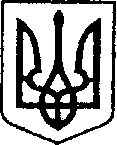 УКРАЇНАЧЕРНІГІВСЬКА ОБЛАСТЬН І Ж И Н С Ь К А    М І С Ь К А    Р А Д А 25сесія VIII скликанняР І Ш Е Н Н Явід  11 жовтня 2022р.                      м. Ніжин	                               №_1-25/2022Про передачу на балансовий облік майна Відповідно до статей 25, 26, 42, 59, 60, 73 Закону України «Про місцеве самоврядування в Україні», Регламенту Ніжинської міської ради Чернігівської області, затвердженого рішенням Ніжинської міської ради від 27 листопада 2020 року № 3-2/2020, рішення Ніжинської міської ради від 03 травня 2017 року  № 49-23/2017 «Про затвердження Положення про порядок закріплення майна, що є комунальною власністю територіальної громади міста Ніжина, за підприємствами, установами,  організаціями на правах господарського відання або оперативного управління та типових договорів», враховуючи листи  начальника управління комунального майна та земельних відносин  від 24.06.2022р.№409, директора міського центру фізичного здоров’я «Спорт для всіх» Ніжинської міської ради» від 14.12.2021р.,начальника управління освіти від 26.09.2022р. №01-10/1156 Ніжинська міська рада вирішила:1. Зняти з балансового обліку виконавчого комітету Ніжинської міської ради Чернігівської області та безоплатно передати майно:1.1. на балансовий облік  управлінню комунального майна та земельних відносин Ніжинської міської ради  згідно додатку №1.1.2. на балансовий облік Міського центру фізичного здоров’я «Спорт для всіх» Ніжинської міської ради  згідно додатку №2.1.3. на балансовий  облік Управління освіти Ніжинської міської ради згідно додатку №3.2. Виконавчому комітету Ніжинської міської ради, облік  управлінню комунального майна та земельних відносин Ніжинської міської ради,  Міському центру фізичного здоров’я «Спорт для всіх» Ніжинської міської ради, Управлінню освіти Ніжинської міської ради  здійснити процедуру приймання-передачі зазначеного майна відповідно до вимог чинного законодавства України.3. Начальнику відділу-головному бухгалтеру відділу бухгалтерського обліку апарату виконавчого комітету Ніжинської міської ради Єфіменко Н.Є. забезпечити оприлюднення даного рішення на офіційному сайті Ніжинської міської ради протягом п’яти робочих днів після його прийняття.4. Організацію виконання даного рішення покласти на першого заступника міського голови з питань діяльності виконавчих органів ради  Вовченко Ф.І.            5. Контроль за виконанням даного рішення покласти на постійну комісію міської ради з питань з питань соціально-економічного розвитку, підприємництва, інвестиційної діяльності, бюджету та фінансів  (голова комісії – Мамедов В.Х.).Міський голова							Олександр КОДОЛАПодає:Начальник відділу бухгалтерського обліку апарату виконавчого комітету Ніжинської міської ради —головний бухгалтер							Н. ЄФІМЕНКОПогоджують:Секретар міської ради							Ю. ХОМЕНКОПерший заступник міського голови з питаньдіяльності виконавчих органів ради				Ф.ВОВЧЕНКОНачальник відділу юридично-кадрового забезпечення					В.ЛЕГАГолова постійної комісіїміської ради  з питань соціально-економічного розвитку, підприємництва, інвестиційної діяльності,  бюджету та фінансів      		                                        В.МАМЕДОВГолова постійної комісії міської ради зпитань регламенту, законності, охорониправ і свобод громадян, запобігання корупції,адміністративного-територіального устрою,депутатської діяльності та етики					В.САЛОГУБДодаток 1до рішення міської ради №1-25/2022від11.10.2022рПЕРЕЛІКіндивідуально визначеного майна, що знімається з балансу виконавчого комітету Ніжинської міської ради Чернігівської області та передається на балансовий облік    управлінню комунального майна та земельних відносин Ніжинської міської ради  Керуючий справами виконавчогокомітету Ніжинської міської ради	      Валерій САЛОГУБДодаток 2до рішення міської ради №1-25/2022від11.10.2022рПЕРЕЛІКіндивідуально визначеного майна, що знімається з балансу виконавчого комітету Ніжинської міської ради Чернігівської області та передається на балансовий облік    міському центру фізичного здоров’я «Спорт для всіх» Ніжинської міської ради  Керуючий справами виконавчогокомітету Ніжинської міської ради	      Валерій САЛОГУБДодаток 3до рішення міської ради №1-25/2022від11.10.2022рПЕРЕЛІКіндивідуально визначеного майна, що знімається з балансу виконавчого комітету Ніжинської міської ради Чернігівської області та передається на балансовий облік    управлінню освіти Ніжинської міської ради  Керуючий справами виконавчогокомітету Ніжинської міської ради	      Валерій САЛОГУБ                                 ПОЯСНЮВАЛЬНА ЗАПИСКАдо проекту рішення___________________«Про передачу на балансовий облік майна»1. Проект рішення про передачу на балансовий облік  майна, що знімається з балансу виконавчого комітету Ніжинської міської ради Чернігівської області та передається на балансовий облік  управлінню комунального майна та земельних відносин Ніжинської міської ради,  міському центру фізичного здоров’я «Спорт для всіх» Ніжинської міської ради, управлінню освіти Ніжинської міської ради  не передбачає збільшення обсягу фінансування на 2022 рік. 2. Проект рішення підготовлений у відповідності до ст. 26, 42, 59, 61, 73 Закону України «Про місцеве самоврядування в Україні», ст. 89, 91 Бюджетного кодексу України, керуючись Регламентом Ніжинської міської ради VІІI скликання затвердженого рішенням Ніжинської міської ради від 27.11.2020 року №3-2/2020.3. Передається на балансовий облік  управлінню комунального майна та земельних відносин Ніжинської міської ради       4. Передається на балансовий облік  облік    міському центру фізичного здоров’я «Спорт для всіх» Ніжинської міської ради   5. Передається на балансовий облік    управлінню освіти Ніжинської міської ради  Начальник відділу бухгалтерського обліку апарату виконавчого комітету Ніжинської міської ради —головний бухгалтер							Н. ЄФІМЕНКОНачальник відділу бухгалтерського обліку апарату виконавчого комітету Ніжинської міської ради —головний бухгалтер							Н. ЄФІМЕНКОВізують:Начальник відділу бухгалтерського обліку апарату виконавчого комітету Ніжинської міської ради —головний бухгалтер							Н. ЄФІМЕНКОСекретар міської ради							Ю. ХОМЕНКОПерший заступник міського голови з питаньдіяльності виконавчих органів ради				Ф.ВОВЧЕНКОНачальник відділу юридично-кадрового забезпечення					В.ЛЕГАГолова постійної комісіїміської ради  з питань соціально-економічного розвитку, підприємництва, інвестиційної діяльності,  бюджету та фінансів      		                                        В.МАМЕДОВГолова постійної комісії міської ради зпитань регламенту, законності, охорониправ і свобод громадян, запобігання корупції,адміністративного-територіального устрою,депутатської діяльності та етики					В.САЛОГУБ№з/пІнв. №Найменування майнаРік випускуКіль-кістьОдиниця виміруЦіна, грн.Сума,грн.Знос1101600059Карта-схема19921шт.858,00858,00858,00Всьогошт.858,00858,00№з/пІнв. №Найменування майнаРік випускуКіль-кістьОдиниця виміруЦіна, грн.Сума,грн.Знос1111301408Лавка дерев’яна 20161шт.850,00850,00850,00Всьогошт.850,00850,00850,00№з/пІнв. №Найменування майнаРік випускуКіль-кістьОдиниця виміруЦіна, грн.Сума,грн.Знос1111301295-111301300Стілець  ISO 20166шт.248,001488,001488,002111301309-111301317Стілець  ISO 20169шт.254,002286,002286,003111301318Стілець  ISO 20161шт.255,00255,00255,004111301439Стілець Аскона20161шт.243,00243,00243,005111301444-111301448Стілець Аскона20165шт.243,001215,001215,006111301450-111301453Стілець Аскона20164шт.243,00972,00972,007111301598-111301600Стілець Аскона20173шт.300,00900,00900,008111301680-111301681Стілець  ISO 20172шт.300,00600,00600,009111301222-111301228Тумба для паперів20157шт.700,004900,004900,0010111301215-111301221Стіл письмовий20157шт.600,004200,004200,0011111301229-111301235Тумба для сервера20157шт.450,003150,003150,0012111301332-111301338Стіл комп’ютерний20167шт.799,005593,005593,0013111301479Шафа для одягу20161шт.1190,001190,001190,0014111301340-111301342Шафа для одягу20163шт.1190,003570,003570,0015111301347-111301348Шафа для документів20162шт.1090,002180,002180,0016111301265-111301268Тумба20164шт.540,002160,002160,0017111301721Тумба відкрита20171шт.799,00799,00799,0018111301430-111301432Лавка дерев’яна20173шт.316,00948,00948,0019111301236111301237111301239Стіл приставний20153шт.200,00600,00600,0020111301350-111301356Приставка до столу20167шт.270,001890,001890,00Всього83шт.36841,036841,00№з/пІнв. №Найменування майнаРік випускуКіль-кістьОдиниця виміруЦіна, грн.Сума,грн.Знос1101600059Карта-схема19921шт.858,00858,00858,00Всьогошт.858,00858,00№з/пІнв. №Найменування майнаРік випускуКіль-кістьОдиниця виміруЦіна, грн.Сума,грн.Знос1111301408Лавка дерев’яна 20161шт.850,00850,00850,00Всьогошт.850,00850,00850,00№з/пІнв. №Найменування майнаРік випускуКіль-кістьОдиниця виміруЦіна, грн.Сума,грн.Знос1111301295-111301300Стілець  ISO 20166шт.248,001488,001488,002111301309-111301317Стілець  ISO 20169шт.254,002286,002286,003111301318Стілець  ISO 20161шт.255,00255,00255,004111301439Стілець Аскона20161шт.243,00243,00243,005111301444-111301448Стілець Аскона20165шт.243,001215,001215,006111301450-111301453Стілець Аскона20164шт.243,00972,00972,007111301598-111301600Стілець Аскона20173шт.300,00900,00900,008111301680-111301681Стілець  ISO 20172шт.300,00600,00600,009111301222-111301228Тумба для паперів20157шт.700,004900,004900,0010111301215-111301221Стіл письмовий20157шт.600,004200,004200,0011111301229-111301235Тумба для сервера20157шт.450,003150,003150,0012111301332-111301338Стіл комп’ютерний20167шт.799,005593,005593,0013111301479Шафа для одягу20161шт.1190,001190,001190,0014111301340-111301342Шафа для одягу20163шт.1190,003570,003570,0015111301347-111301348Шафа для документів20162шт.1090,002180,002180,0016111301265-111301268Тумба20164шт.540,002160,002160,0017111301721Тумба відкрита20171шт.799,00799,00799,0018111301430-111301432Лавка дерев’яна20173шт.316,00948,00948,0019111301236111301237111301239Стіл приставний20153шт.200,00600,00600,0020111301350-111301356Приставка до столу20167шт.270,001890,001890,00Всього83шт.36841,036841,00